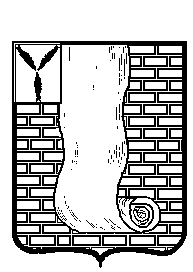 АДМИНИСТРАЦИЯКРАСНОАРМЕЙСКОГО МУНИЦИПАЛЬНОГО РАЙОНА САРАТОВСКОЙ ОБЛАСТИПОСТАНОВЛЕНИЕ                                                        г.Красноармейск Приложение  к постановлению                                                                             администрации района                                                                        от 30.10.2015 № 997ПОЛОЖЕНИЕоб административной комиссии администрацииКрасноармейского муниципального районаI. Общие положения1.1. Комиссия действует в соответствии  с  Кодексом Российской Федерации об административных правонарушениях, Законом Саратовской области от 29.07.2009г. № 104-ЗСО «Об административных правонарушениях на территории Саратовской области», Законом Саратовской области  от 04.05.2009г. № 41-ЗСО «Об административных комиссиях и наделении органов местного самоуправления государственными полномочиями по образованию и обеспечению  деятельности административных комиссий, определению перечня должностных лиц, уполномоченных составлять протоколы об административных правонарушениях» /далее Закон/, настоящим положением об административной комиссии.1.2.Основными задачами комиссии являются:- Защита законных прав и интересов физических и юридических лиц, общества и государства;- Своевременное, всестороннее, полное  и объективное рассмотрение каждого дела об административном правонарушении и разрешение его в соответствии с действующим законодательством;- Выявление причин и условий, способствовавших совершению административных правонарушений;- Содействие укреплению законности и предупреждению административных правонарушений на территории Красноармейского муниципального району. 1.3. Численность административной комиссии составляет 7 человек.Административная комиссия образуется в составе:- председатель;- заместитель председателя;- секретарь;- члены комиссии.В состав административной комиссии могут включаться по согласованию представители контрольных, надзорных органов, органов внутренних дел и других заинтересованных органов.Секретарь административной комиссии является муниципальным служащим, исполняет свои обязанности в административной комиссии на постоянной основе и замещает муниципальную должность муниципальной службы - специалист. Секретарь должен иметь высшее  юридическое образование.1.4. Основной формой работы административной комиссии являются заседания, проводимые с периодичностью, обеспечивающей соблюдение сроков рассмотрения дел об административных правонарушениях. Заседание комиссии является правомочным, если в нем принимает участие более половины ее членов.Решение административной комиссии принимается большинством голосов от числа членов административной комиссии, присутствующих на ее заседании.Работу административной комиссии организует председатель. При временном отсутствии председателя комиссии его обязанности исполняет заместитель председателя комиссии. Секретарь административной комиссии осуществляет свою деятельность под руководством председателя и заместителя председателя административной комиссии.Председатель административной комиссии, заместитель председателя, секретарь и члены административной комиссии осуществляют свои полномочия в соответствии с федеральным законодательством и Законом Саратовской области  от 04.05.2009г. № 41-ЗСО «Об административных комиссиях и наделении органов местного самоуправления государственными полномочиями по образованию и обеспечению  деятельности административных комиссий, определению перечня должностных лиц, уполномоченных составлять протоколы об административных правонарушениях».1.5. Административная комиссия подотчетна главе администрации Красноармейского муниципального района.II. Порядок производства по делам об административных правонарушениях,рассмотрения дел об административных правонарушениях, обжалования, опротестования постановления по делу об административном правонарушении и исполнения постановлений о наложении административных взысканий2.1. Производство по делам об административных правонарушениях, рассмотрение дел об административных правонарушениях, обжалование, опротестование постановления по делу об административном правонарушении и исполнение постановлений о наложении административных взысканий осуществляется в порядке, предусмотренном кодексом Российской Федерации об административных правонарушениях.2.2. По результатам рассмотрения дела об административном правонарушении административной комиссией выносится постановление или определение.III. Делопроизводство в административной комиссии3.1. Делопроизводство в административной комиссии осуществляет секретарь административной комиссии.3.2. Делопроизводство в административной комиссии должно обеспечивать:
- отражение деятельности административной комиссии;- учет административных правонарушений и правонарушителей;-осуществление систематического контроля за выполнением постановлений административной комиссии.3.3. Административная комиссия имеет круглую печать, содержащую ее полное наименование. Административная комиссия не является юридическим лицом.Административная комиссия в обязательном порядке обеспечивается помещением для текущей работы и проведения заседаний, телефоном, оргтехникой, канцелярскими принадлежностями, бумагой и другой материальной базой.3.4. Результаты деятельности административной комиссии могут освещаться в печатных и других средствах массовой информации.IV. Меры воздействия.4.1. Комиссия может применять следующие меры воздействия:- вынести предупреждение;- наложить штраф в случаях и размерах, предусмотренных Законом Саратовской области от 29.07.2009г. № 104-ЗСО «Об административных правонарушениях на территории Саратовской области».4.2. При применении мер воздействия комиссия должна учитывать характер административного правонарушения, личность виновного, его имущественное положение, а так же обстоятельства смягчающие, или отягчающие административную ответственность в порядке ст. 4.2 и ст.4.3. Кодекса Российской Федерации об административных правонарушениях.V. Заключительное положение.5.1. Изменения и дополнения в настоящее положение вносятся в порядке, установленном действующим законодательством.От30.10.2015№997От30.10.2015№997Об  утверждении  Положения  об админист-ративной   комиссии   при   администрации Красноармейского муниципального района В соответствии с Законом Саратовской области  от 04.05.2009г. № 41-ЗСО «Об административных комиссиях и наделении органов местного  самоуправления государственными полномочиями по образованию и обеспечению деятельности административных комиссий, определению перечня должностных лиц, уполномоченных составлять протоколы об административных правонарушениях", Уставом Красноармейского муниципального района, администрация Красноармейского муниципального района, ПОСТАНОВЛЯЕТ:1. Утвердить Положение об административной комиссии при администрации Красноармейского муниципального района, согласно приложению.2. Контроль за исполнением настоящего постановления возложить на руководителя аппарата администрации Всемирнова С.В.3. Организационному отделу администрации Красноармейского муниципального района опубликовать настоящее постановление путем размещения на официальном сайте администрации Красноармейского района в сети Интернет (krasnoarmeysk.sarmo.ru).   Глава  администрации Красноармейского муниципального  района                                                                               А.В.Петаев 